Tytuł operacji: Innowacyjny na obszarze LGD  warsztat wulkanizacyjny –                          Patryk SkarżyńskiNumer wniosku:  23/PP/2016 Kwota dofinansowania:     50.000 złCel ogólny LSR:     Poprawa sytuacji na lokalnym rynku pracy.Cel szczegółowy:    Tworzenie i rozwój przedsiębiorczości.Wskaźnik:               Liczba zrealizowanych operacji polegających na utworzeniu nowego                                przedsiębiorstwaOpis operacji:Operacja polegała na otwarciu działalności wykonującej szerokich zakres usług wulkanizacyjnych m.in. wymiany, naprawy, sprzedaży, pompowania azotem oraz wymiany i kalibracji czujników ciśnienia w oponach.W ramach dotacji zakupione zostały: wyżynarka do kół, montażownica automatyczna, przystawka do niskich profili, podnośnik płytowy, komprezor tłokowy, termopres, podnośnik bałwankowy, rozwieracz do kół, generator azotu, programator czujników ciśnienia, klucz pneumatyczny i klucz teleskopowy.Przedsiębiorstwo stawia na jakość wykonywanych usług z zachowaniem wysokiego reżimu. Beneficjent ukończył szkolenie z naprawy ogumienia i obsługi koła, dodatkowo odbędzie profesjonalne szkolenie z napraw opon, wyważania kół oraz zakupionych maszyn. Usługi wykonywane są na terenie LGD. Adres:64-800 Chodzież, Podanin 13https://www.facebook.com/wulkanizacjavulkan/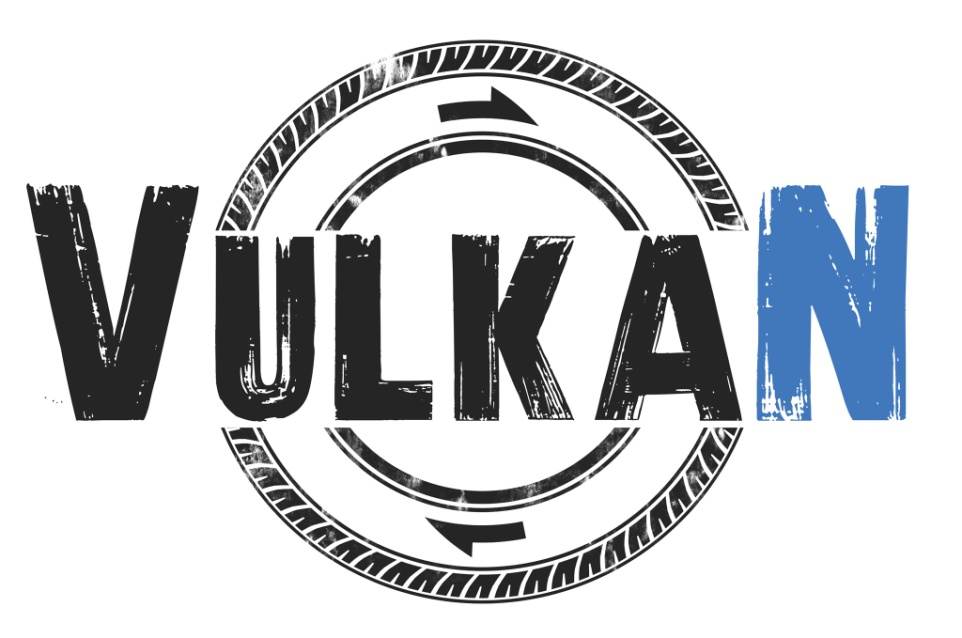 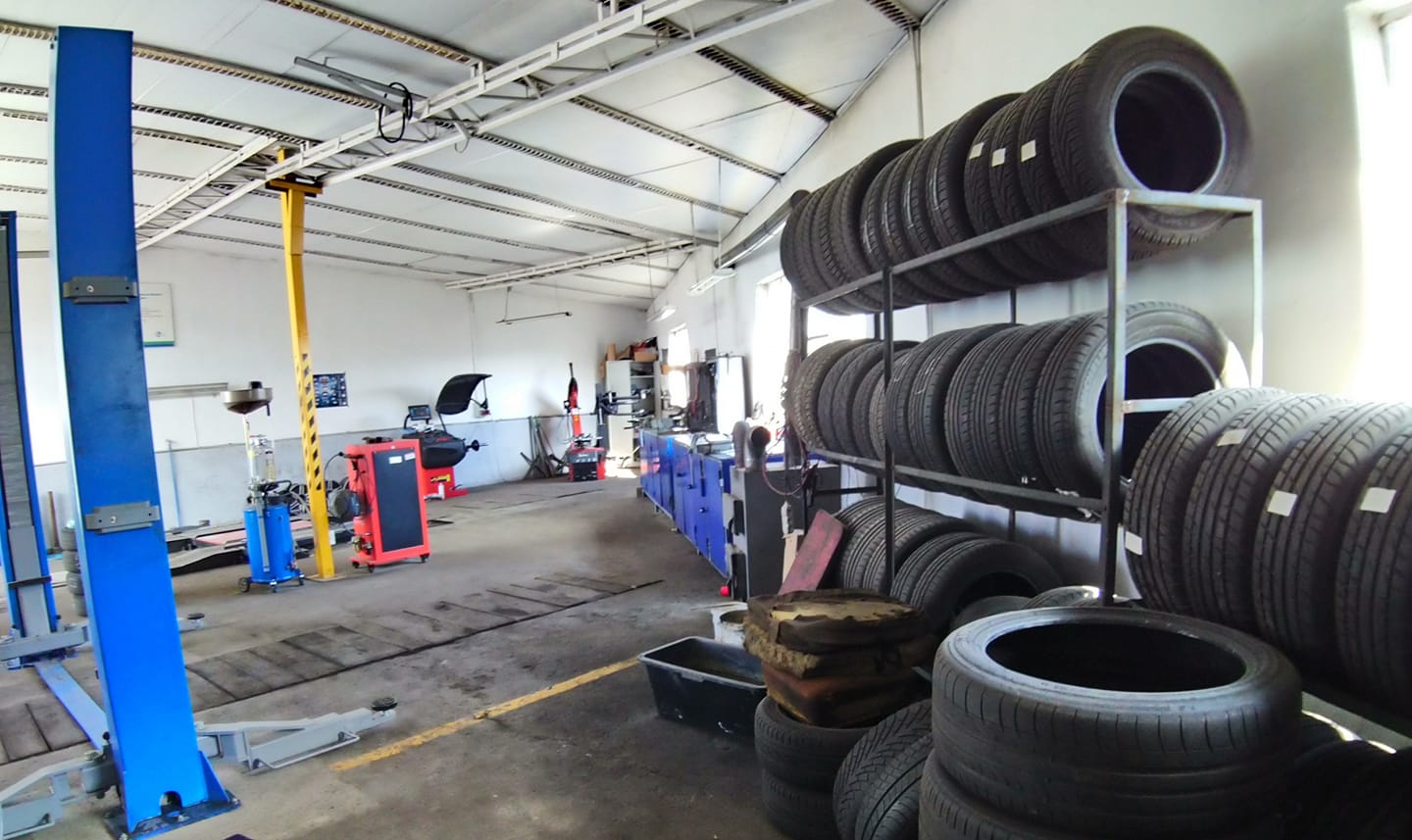 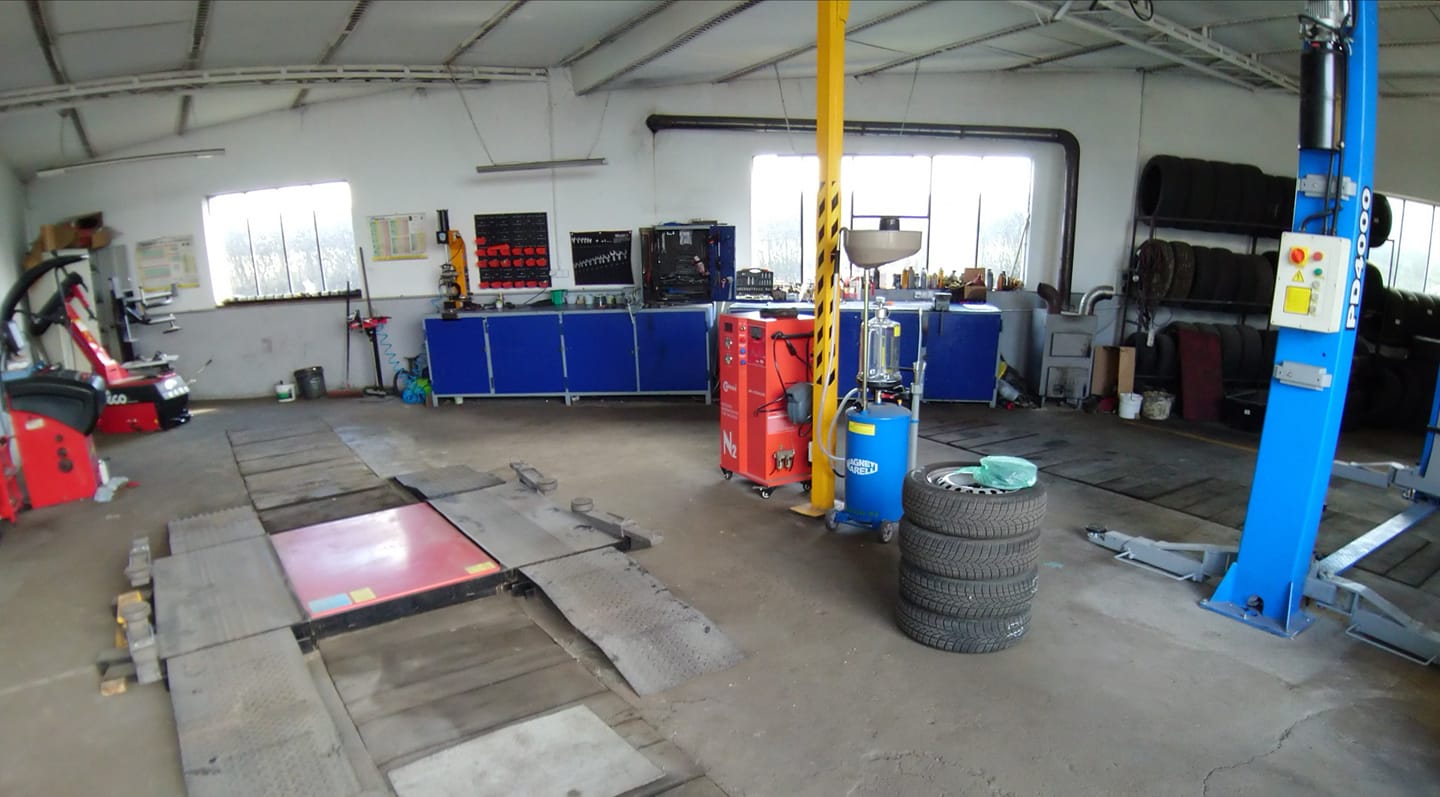 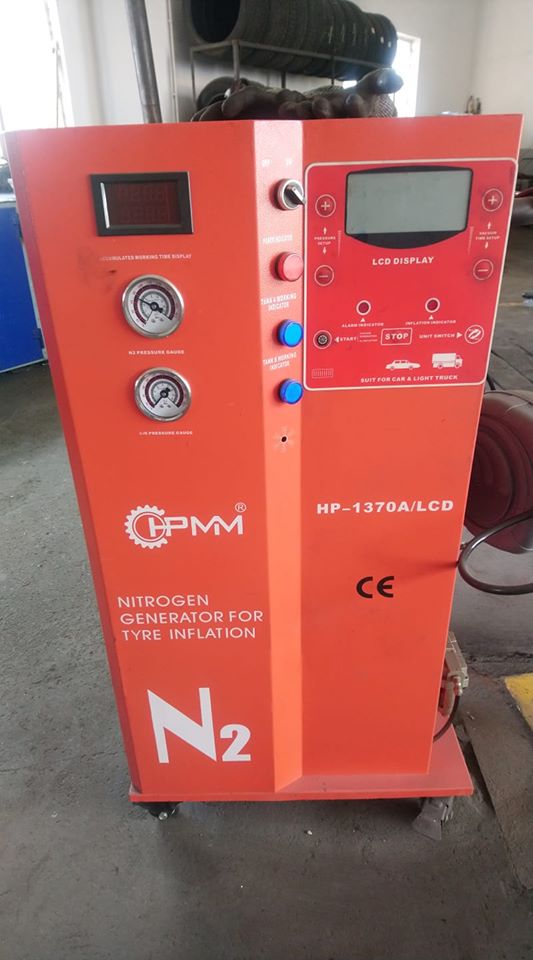 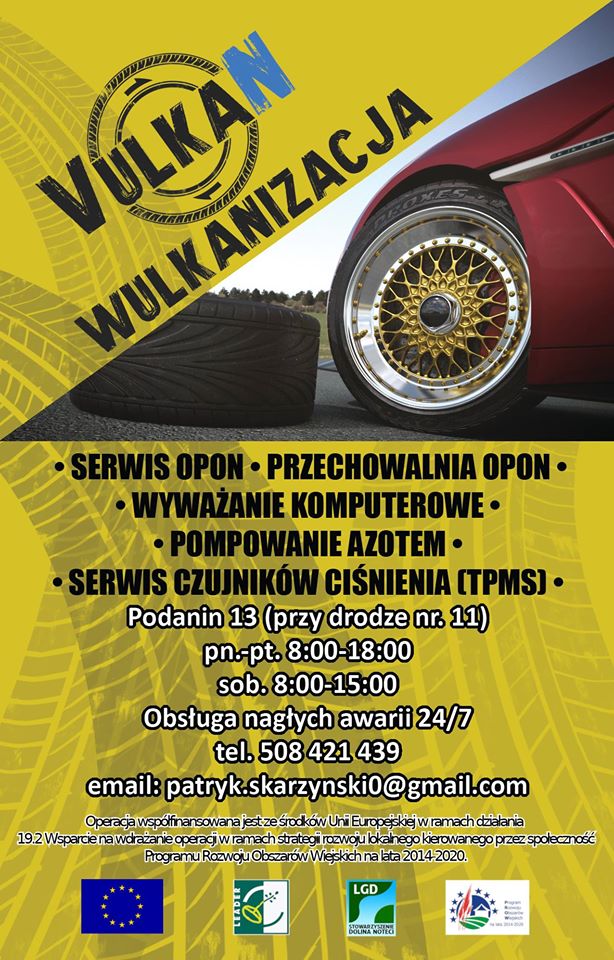 